PREFEITURA MUNICIPAL DE BOCAIUVA – MG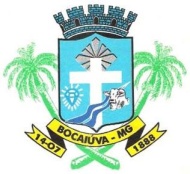 SECRETARIA MUNICIPAL DE EDUCAÇÃORua Mariana de Queiroga, 141 – Telefone: (38) 3251-2136CEP: 39390-000 – Bocaiuva-MGPROCESSO SELETIVO SIMPLIFICADO – EDITAL Nº 04/2021CONVOCAÇÃO DE CANDIDATOS Nº 09/2021   	Nos termos do item 11 do edital, CONVOCAMOS os 5 (CINCO) candidatos  com melhor classificação no processo seletivo para PEB5 ,e que tenham interesse nas vagas das  disciplinas abaixo relacionadas , para entrarem em contato com  à Secretaria de Educação, amanhã dia 09/02/2022 de 08:00 até as 10 horas para agendar atendimento e conferência de documentação relacionados no item 11.11 do edital e ainda os documentos comprobatórios de tempo de serviço e títulos declarados na inscrição. Não haverá convocação por telefone. A responsabilidade pelo comparecimento na data e horário agendado, é exclusivamente do candidato. Não haverá retorno na lista caso o candidato não compareça (salvo por motivo de saúde comprovado por atestado que deverá ser enviado por e-mail e comunicado por telefone 38-3251-2136).   	A documentação será rigorosamente conferida pela Divisão de RH, e a contratação somente será concretizada se todos os documentos foram apresentados na forma exigida. Caso haja inconsistência, o candidato poderá ter a sua classificação alterada ou ser desclassificado.    	As vagas serão disponibilizadas através do site da Prefeitura Municipal e página do Facebook da Secretaria Municipal de Educação . NÃO SERÁ PERMITIDO NENHUMA MUDANÇA APÓS O CONTRATO SER ASSINADO.   	As vagas  serão preenchidas seguindo critério de classificação na lista e conferência de documentos.                                         PROFESSOR PEB-5ESCOLALOCALIDADECONTEÚDONº AULASTURNOE.M.ZECA CALIXTOBOCAIUVAGEOGRAFIA06MATUTINOE.M.ZECA CALIXTOBOCAIUVACIENCIAS06MATUTINOE.M DINAH SILVABOCAIUVAMATEMATICA10MAT/VESPE.M DINAH SILVABOCAIUVAARTES08MAT/VESPE.M DINAH SILVABOCAIUVAHISTÓRIA(subst..gestação)12MAT/VESPE.M HELIO CARNEIROALTO BELOMATEMATICA10MATUTINOE.M HELIO CARNEIROALTO BELOPORTUGUÊS10MATUTINOE.M HELIO CARNEIROALTO BELOGREOGRAFIA06MATUTINOE.M HELIO CARNEIROALTO BELOCIÊNCIAS06MATUTINOE.M JOSÉ SEIXASNOVA DOLABELAMATEMATICA15MATUTINOE.M JOSÉ SEIXASNOVA DOLABELACIENCIAS 09MATUTINOE.M JOSÉ SEIXASNOVA DOLABELAGEOGRAFIA09MATUTINOE.M JOSÉ SEIXASNOVA DOLABELAARTES03MATUTINOE.M.JOSEFA PEREIRACATARINAPORTUGUÊS10MATUTINOE.M.JOSEFA PEREIRACATARINAMATEMATICA10MATUTINOE.M FLAMINIO FREIRAPEDREGULHOCIÊNCIAS12MATUTINO